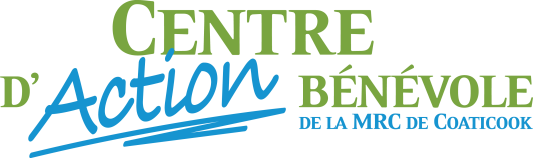 Coaticook, le 18 mars 2019À tous les organismes de la MRC de Coaticook,OBJET : SOIRÉE RÉGIONALE DE RECONNAISSANCE DES BÉNÉVOLES 2019NOUVELLE FORMULEBonjour,Le Centre d’action bénévole de la MRC de Coaticook (CAB) prépare déjà les activités qui souligneront la Semaine de l’action bénévole 2019 qui aura lieu du 7 au 13 avril prochain sous le thème « Et si on osait… bénévoler! ». Les organismes de notre région sont invités à rendre hommage à l’un de leurs bénévoles lors de la soirée régionale de reconnaissance des bénévoles qui aura lieu le vendredi 12 avril prochain à 17 h 30 au Centre communautaire Élie-Carrier à Coaticook. Afin de rafraîchir et dynamiser l’événement, les bénévoles seront présentés par catégorie et en groupe. Une animation originale et inusitée est également prévue!Nous vous prions de remplir la feuille-réponse, de nous la retourner ainsi que votre paiement pour le souper (25 $ par personne), au plus tard le lundi 1er avril, 16 h.  Notez que le vin n’est pas compris dans le repas, mais vous pouvez amener le vôtre si vous le désirez. Notez aussi qu’une table peut accueillir aisément 10 personnes.Pour chaque bénévole honoré, le CAB fournit un certificat de reconnaissance. Profitez de l’occasion pour offrir un petit cadeau au bénévole honoré : bouquet de fleurs, bouteille de vin, etc., pendant le repas. Si vous désirez de plus amples renseignements, veuillez contacter Janie Martel au 819 849-7011, poste 215, ou par courriel à benevoles@cabmrccoaticook.org.Ensemble, profitons de ce moment privilégié pour dire MERCI à nos précieux bénévoles!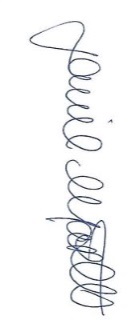 Janie MartelCoordonnatrice des ressources bénévoles et des communications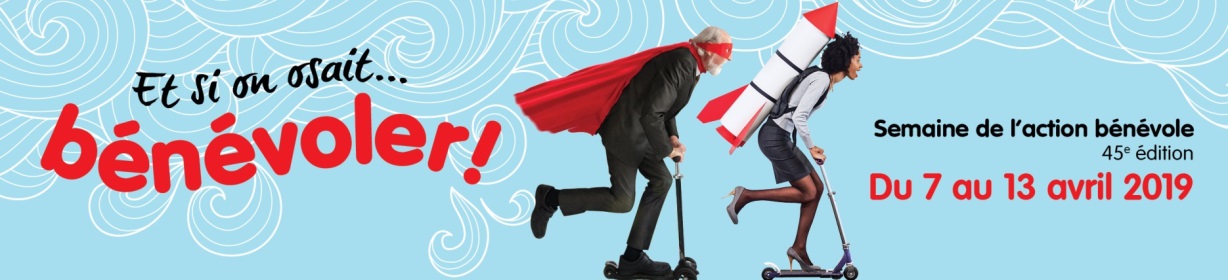 FEUILLE-RÉPONSESOIRÉE RÉGIONALE DE RECONNAISSANCE DES BÉNÉVOLES 2019Nom de l’organisme : Nom du bénévole honoré : Nom de la personne contact : Téléphone de la personne contact : Adresse de l’organisme : Courriel de l’organisme ou de la personne contact : En quelques lignes, décrivez pourquoi la personne mérite de recevoir une reconnaissance :Avez-vous une anecdote ou d’autres informations que vous souhaitez communiquer concernant son bénévolat:
La personne se démarque surtout par :  Autre (précisez): 
IMPORTANTVeuillez faire parvenir une photographie du bénévole honoré en même temps que cette feuille de candidature au benevoles@cabmrccoaticook.org.CONFIRMATIONNombre total de personnes (avec le bénévole honoré) : ______ X 25,00 $ chacun = ________ $ Nous voulons un reçu ou une facture Nous n’avons pas besoin d’un reçu ou d’une factureVeuillez retourner cette feuille-réponse le plus rapidement possible au Centre d’action bénévole avec la photo du bénévole honoré :Janie Martelbenevoles@cabmrccoaticook.orgVeuillez nous envoyer le paiement de votre organisme au plus tard le lundi 1er avril, 16 h. Le chèque doit être libellé au nom du Centre d’action bénévole de la MRC de Coaticook (SAB) et envoyé à l’adresse suivante :Centre d’action bénévole23, rue CuttingCoaticook (Québec)  J1A 2G2Merci beaucoup!